（様式３）スマイルロード・プログラム継続実施予定表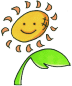   年　  月　 日       　　事務所長  あて氏名又は団体名                            代表者名                                  みやぎスマイルロード・プログラムに関する覚書の規定により，下記のとおり届け出ます。※スマイルサポーター構成員に変更がある場合は，構成員名簿も合わせて提出してください。活動内容及び活動箇所の概略図（変更がある場合は記入してください。）活動内容及び活動箇所の概略図（変更がある場合は記入してください。）活動内容及び活動箇所の概略図（変更がある場合は記入してください。）活動内容及び活動箇所の概略図（変更がある場合は記入してください。）活動内容及び活動箇所の概略図（変更がある場合は記入してください。）活動内容及び活動箇所の概略図（変更がある場合は記入してください。）（内容）（内容）（内容）（内容）（概略図）（概略図）活動希望期間活動希望期間   　 年    月    日 から 　　　    年    月    日まで   　 年    月    日 から 　　　    年    月    日まで   　 年    月    日 から 　　　    年    月    日まで   　 年    月    日 から 　　　    年    月    日まで活動予定回数活動予定回数                             回                             回                             回                             回活動予定年月日活動予定年月日活動内容活動内容参加予定人数第１回    年      月      日ころ    年      月      日ころ第２回    年      月      日ころ    年      月      日ころ第３回    年      月      日ころ    年      月      日ころ第４回    年      月      日ころ    年      月      日ころ第　回    年      月      日ころ    年      月      日ころ第　回    年      月      日ころ    年      月      日ころ第  回    年      月      日ころ    年      月      日ころ第  回    年      月      日ころ    年      月      日ころ第  回    年      月      日ころ    年      月      日ころ